П О С Т А Н О В Л Е Н И Е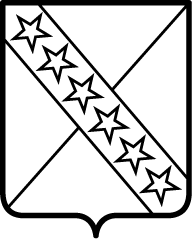 АДМИНИСТРАЦИИ ПРИАЗОВСКОГО СЕЛЬСКОГО ПОСЕЛЕНИЯ      ПРИМОРСКО-АХТАРСКОГО РАЙОНА         от ___________________                                                                              № _____станица ПриазовскаяО проведении открытого конкурса на право заключения концессионного соглашения муниципального имущества, находящегося в собственности Приазовского сельского поселения Приморско-Ахтарского района	В соответствии с решением Совета Приазовского сельского поселения Приморско-Ахтарского района от 9 апреля 2009 года № 210 «Об утверждении Положения о порядке владения, пользования и распоряжения муниципальным имуществом Приазовского сельского поселения Приморско-Ахтарского района», с Федеральным законом от 21 июля 2005 года № 115-ФЗ  «О концессионных соглашениях», администрация Приазовского сельского       поселения Приморско-Ахтарского района п о с т а н о в л я е т:    Провести открытый конкурс на  право заключения концессионного соглашения муниципального имущества, находящегося в собственности Приазовского сельского поселения Приморско-Ахтарского района.Создать комиссию на проведение открытого конкурса на право заключения концессионного соглашения муниципального имущества и утвердить ее состав, согласно приложению № 1, к настоящему постановлению.Организовать подготовку и публикацию информационного сообщения о проведении  открытого конкурса на 9 октября 2015 года. Контроль за выполнением настоящего постановления возложить на   ведущего специалиста администрации Приазовского сельского поселения Приморско-Ахтарского района Сторчак Д.А.          5.  Постановление вступает в силу со дня его подписания.  Глава Приазовского сельского поселенияПриморско-Ахтарского района                                                          Г.Л. ТурСОСТАВкомиссии по проведении открытого конкурса на  право заключения концессионного соглашения муниципального имущества, находящегося в собственности  Приазовского сельского поселения Приморско-Ахтарского районаГлава Приазовского сельского поселенияПриморско-Ахтарского района                                                             Г.Л. ТурПРИЛОЖЕНИЕ  № 1УТВЕРЖДЕН постановлением администрации Приазовского сельского поселенияПриморско-Ахтарского районаот _________________ года № _____                                                                                                                                                                                                                                                Тур            Геннадий ЛеонидовичСторчакДмитрий Александрович--Глава Приазовского сельского поселения Приморско-Ахтарского района, председатель комиссии;ведущий специалист администрации Приазовского сельского поселения Приморско-Ахтарского района, секретарь комиссии;Члены комиссииКардашВера Николаевна-руководитель МКУ ЦБ «Приазовского сельского поселения»;Вовянко Наталья Дмитриевна-      специалист 1 категории администрации Приазовского сельского поселения Приморско-Ахтарского района;Крахмаль Виктория Григорьевна-Эксперт администрации Приазовского сельского поселения Приморско-Ахтарского района